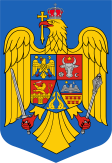 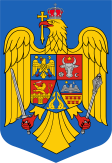 DISPOZIȚIA nr. 61 din 21.04.2023 privind desemnarea consilierului de etică din cadrul primăriei comunei Alexandru Odobescu	Primarul comunei Alexandru Odobescu, județul Călărași	Având in vedere:art. 451-457 din Ordonanța de Urgență nr. 57 din 3 iulie 2019 privind Codul administrativ, cu modificările și completările ulterioare, art. 7, alin. 1 din Hotărârea nr. 931 din 1 septembrie 2021 privind procedura de desemnare, atribuțiile, modalitatea de organizare a activității și procedura de evaluare a performanțelor profesionale individuale ale consilierului de etică, precum și pentru aprobarea modalității de raportare a instituțiilor și autorităților în scopul asigurării implementării, monitorizării și controlului respectării principiilor și normelor privind conduita funcționarilor publici;Ordinul nr. 26 din 11 ianuarie 2022 pentru aprobarea Metodologiei de completare și transmitere a informațiilor privind implementarea principiilor aplicabile conduitei profesionale a funcționarilor publici și a normelor/standardelor de conduită a funcționarilor publici, precum și a procedurilor administrativ-disciplinare aplicabile funcționarilor publici în cadrul autorităților și instituțiilor publice.În temeiul:art. 155 alin. (5) lit. e) si a art. 196 alin. 1) lit. b) din OUG 57/2019 privind  Codul Administrativ cu modificările si completările,DISPUN:Art. 1 Se desemnează consilier de etică doamna Ilie Doinita, secretar general al comunei Alexandru Odobescu, în vederea respectării, monitorizării și prevenirii încălcării principiilor și normelor de conduită de către funcționarii publici din cadrul entității publice, pentru o perioadă de 3 ani.Art. 2 În exercitarea rolului activ de prevenire a încălcării principiilor și normelor de conduită, consilierul de etică îndeplinește următoarele atribuții: monitorizează modul de aplicare și respectare a principiilor și normelor de conduită de către funcționarii publici din cadrul primăriei comunei Alexandru Odobescu și întocmește rapoarte și analize cu privire la acestea; desfășoară activitatea de consiliere etică, pe baza solicitării scrise a funcționarilor publici sau la inițiativa sa atunci când funcționarul public nu i se adresează cu o solicitare, însă din conduita adoptată rezultă nevoia de ameliorare a comportamentului acestuia; c)elaborează analize privind cauzele, riscurile și vulnerabilitățile care se manifestă în activitatea funcționarilor publici din cadrul primăriei comunei Alexandru Odobescu și care ar putea determina o încălcare a principiilor și normelor de conduită, pe care le înaintează primarului comunei, și propune măsuri pentru înlăturarea cauzelor, diminuarea riscurilor și a vulnerabilităților; organizează sesiuni de informare a funcționarilor publici cu privire la normele de etică, modificări ale cadrului normativ în domeniul eticii și integrității sau care instituie obligații pentru autoritățile și instituțiile publice pentru respectarea drepturilor cetățenilor în relația cu primăria comunei Alexandru Odobescu; semnalează practici sau proceduri instituționale care ar putea conduce la încălcarea principiilor şi normelor de conduită în activitatea funcționarilor publici; analizează sesizările și reclamațiile formulate de cetățeni și de ceilalți beneficiari ai activității primăriei comunei Alexandru Odobescu cu privire la comportamentul personalului care asigură relația directă cu cetățenii și formulează recomandări cu caracter general, fără a interveni în activitatea comisiilor de disciplină; poate adresa în mod direct întrebări sau aplica chestionare cetățenilor și beneficiarilor direcți ai activității primăriei comunei Alexandru Odobescu cu privire la comportamentul personalului care asigură relația cu publicul, precum și cu privire la opinia acestora despre calitatea serviciilor oferite de primăria comunei Alexandru Odobescu; completează și transmite informațiile privind implementarea principiilor aplicabile conduitei profesionale a funcționarilor publici și a normelor/standardelor de conduită a funcționarilor publici, precum și a procedurilor administrativ-disciplinare aplicabile funcționarilor publici în cadrul autorităților și instituțiilor publice. Art. 3 Dispoziția se comunică persoanei nominalizate la art. 1 și Instituției Prefectului - Județul Călărași. 	Primar, 	 	             	 	 	 	 	 Contrasemnează     Eremia Niculae						   		Secretar General UAT,Ilie Doinita